Directorio de Agencias de PRDirectorio de Municipios de PRDirectorio de Agencias Federales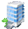 Oficina CentralDirección PostalTeléfonos / FaxHorario de ServicioCalle Quisqueya #572ndo pisoSan Juan		PO Box 195484San Juan, PR 00919-5484 Tel: (787) 993-3336 Tel Audio Impedido: No DisponibleFax:(787) 993-3346Lunes a viernes8:00am – 5:00pmEjecutivo:Dr. Mario Marazzi SantiagoCerca de:Imprenta Doble Dey Web:http://www.estadisticas.gobierno.pr/ Sombrilla:IEPRMapa:Ruta AMA:B15, B16, B22Parada TU:Roosevelt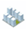 Oficinas de Servicio a través de Puerto RicoOficinas de Servicio a través de Puerto RicoOficinas de Servicio a través de Puerto RicoOficinas de Servicio a través de Puerto RicoDirección Física Dirección PostalTeléfonos / Fax Horario de ServicioN/A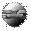 Otros Enlaces